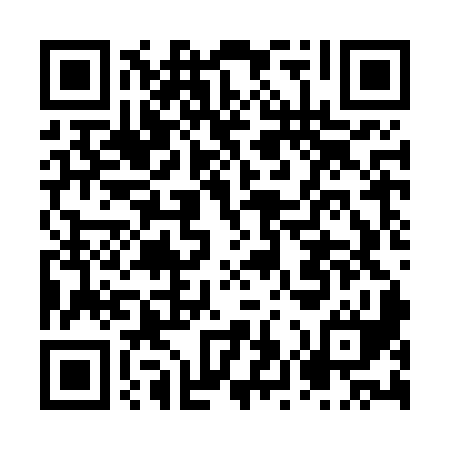 Ramadan times for Aukstelkai, LithuaniaMon 11 Mar 2024 - Wed 10 Apr 2024High Latitude Method: Angle Based RulePrayer Calculation Method: Muslim World LeagueAsar Calculation Method: HanafiPrayer times provided by https://www.salahtimes.comDateDayFajrSuhurSunriseDhuhrAsrIftarMaghribIsha11Mon4:464:466:5012:354:206:226:228:1912Tue4:434:436:4812:354:226:246:248:2113Wed4:404:406:4512:354:246:266:268:2314Thu4:374:376:4312:354:256:286:288:2615Fri4:344:346:4012:344:276:306:308:2816Sat4:314:316:3712:344:296:326:328:3017Sun4:284:286:3512:344:306:346:348:3318Mon4:254:256:3212:334:326:366:368:3519Tue4:224:226:2912:334:346:386:388:3720Wed4:194:196:2712:334:356:406:408:4021Thu4:164:166:2412:334:376:426:428:4222Fri4:134:136:2212:324:396:446:448:4523Sat4:104:106:1912:324:406:466:468:4724Sun4:074:076:1612:324:426:486:488:5025Mon4:034:036:1412:314:436:506:508:5226Tue4:004:006:1112:314:456:526:528:5527Wed3:573:576:0812:314:466:546:548:5828Thu3:543:546:0612:304:486:566:569:0029Fri3:503:506:0312:304:506:586:589:0330Sat3:473:476:0112:304:517:007:009:0631Sun4:434:436:581:305:538:028:0210:081Mon4:404:406:551:295:548:048:0410:112Tue4:364:366:531:295:568:068:0610:143Wed4:334:336:501:295:578:088:0810:174Thu4:294:296:471:285:598:108:1010:205Fri4:264:266:451:286:008:128:1210:236Sat4:224:226:421:286:018:148:1410:267Sun4:184:186:401:276:038:168:1610:298Mon4:144:146:371:276:048:188:1810:329Tue4:114:116:351:276:068:208:2010:3510Wed4:074:076:321:276:078:228:2210:38